№з/пТекст завданняВідповіді1Який мінерал зображений на рисунку?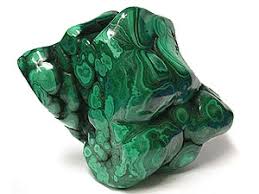 А) АзуритБ) БірюзаВ) ДоломітГ) КальцитД) Малахіт2Який мінерал зображений на рисунку?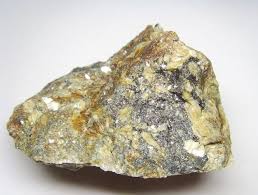 А) АрагонітБ) КальцитВ) ДоломітГ) СидеритД) Малахіт3Який мінерал зображений на рисунку?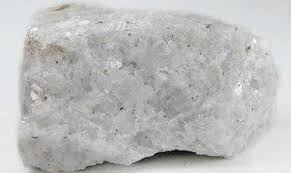 А) АрагонітБ) КальцитВ) ДоломітГ) СидеритД) Малахіт4Який мінерал зображений на рисунку?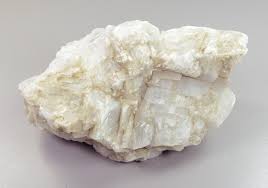 А) АрагонітБ) КальцитВ) ДоломітГ) СидеритД) Малахіт5Який мінерал зображений на рисунку? 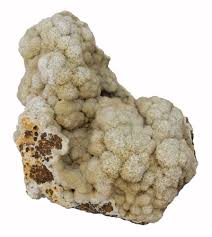 А) АрагонітБ) КальцитВ) ДоломітГ) СидеритД) Малахіт6Який мінерал зображений на рисунку?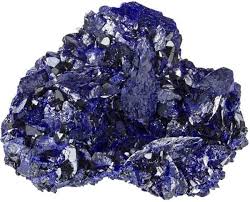 А) АпатитБ) Малахіт В) КальцитГ) БірюзаД) Азурит7Який мінерал зображений на рисунку?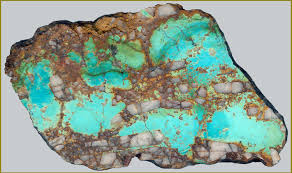 А) АпатитБ) Малахіт В) КальцитГ) БірюзаД) Азурит8Який мінерал зображений на рисунку?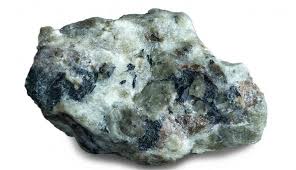 А) АпатитБ) Малахіт В) КальцитГ) БірюзаД) Азурит9Який мінерал зображений на рисунку?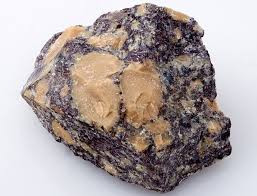 А) АпатитБ) Бірюза В) Малахіт Г) АлунітД) Азурит10Який мінерал зображений на рисунку?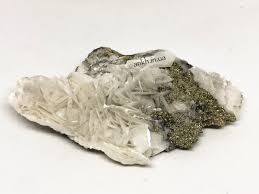 А) АпатитБ) Барит В) КальцитГ) ГіпсД) Азурит11Який мінерал зображений на рисунку?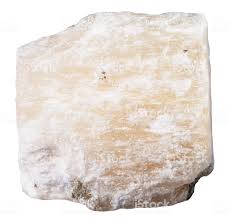 А) АпатитБ) Барит В) КальцитГ) ГіпсД) Азурит12Який мінерал зображений на рисунку?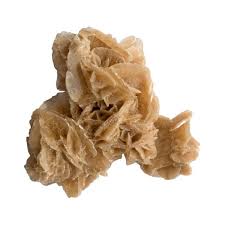 А) АпатитБ) Барит В) КальцитГ) ГіпсД) Азурит13Який мінерал зображений на рисунку?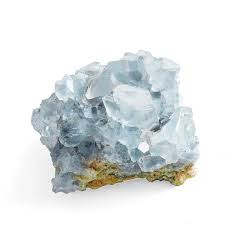 А) АпатитБ) Барит В) КальцитГ) ГіпсД) Целестин14Який мінерал використовується при бурінні свердловин як обважнювач глинистих розчинів?А) АпатитБ) Барит В) КальцитГ) ГіпсД) Алуніт15Який мінерал є основною рудою для видобування стронцію?А) АпатитБ) Барит В) КальцитГ) ГіпсД) Целестин16Який мінерал є породотворним мінералом?А) АпатитБ) Барит В) КальцитГ) АлунітД) Целестин17Який мінерал використовують для виробництва цементу?А) АпатитБ) Барит В) КальцитГ) ГіпсД) Доломіт18Який мінерал є рудою для добування міді?А) АпатитБ) Барит В) КальцитГ) АзуритД) Доломіт19Який мінерал використовується як флюс і вогнетрив в металургії?А) АпатитБ) Барит В) КальцитГ) ГіпсД) Доломіт20Який мінерал має собливі властивості – подвійне променезаломлення, кипить в холодній розбавленій соляній кислоті?А) АпатитБ) Барит В) КальцитГ) ГіпсД) Доломіт